English Magister, 1-60 credits full time (711A03); 
part time: Critical Engagements (711A10), Translation Studies (711A11), Academic Writing (711A12), Applied Theory & Method (711A16)Autumn Term 2023Dear prospective student, We would like to send you a warm welcome to English 1-year Master (Magister) 1-60 credits, either full time (711A03) or one or more of the part-time course modules: Critical Engagements (711A10), Translation Studies (711A11), Academic Writing (711A12) and Applied Theory & Method (711A16)!The introductions to the course are currently planned to take place in the Key Building, Valla Campus, unless otherwise noted.You will find the timetable in TimeEdit with the help of your course code (https://cloud.timeedit.net/liu/web/schema/). It is expected to be made available on 1 July. Note that changes may occur at short notice, so check TimeEdit regularly.For information about what you need to do and know to begin your studies at LiU, e.g. getting a LiU ID, registration, etc. go to https://liu.se/artikel/checklistor (in Swedish) or https://liu.se/en/article/checklistor (in English) to find a checklist. Please note that you need to register in week 34, by Sunday 28 August – before the course introduction – in order to maintain access to the university’s web-based learning platform, Lisam, which is where we post all information about the course, e.g. the reading list, the course guide and the timetable. You can find further information about accommodation, studying and student life at LiU here: https://liu.se/artikel/antagen-till-en-kurs (in Swedish), https://liu.se/en/article/admitted-to-a-course (in English). In addition, you can find answers to a number of frequently asked questions (FAQs) about registration and student accounts here: https://liu.se/artikel/faq-registrering (in Swedish only). For information about your course, go to https://liu.se/studieinfo/ and click on “kurs” and enter your course code (see above). Select the correct term/semester in the box “kursstart”. Note that other important documents (e.g. the course reading list, and the course guide) will be made available via the tab “övriga dokument” or later via Lisam. However, to gain access to Lisam you must have a LiU ID (see checklist above). You can activate your LiU account from 7 August to gain access to your Lisam course room.If you have problems logging into Lisam, first try logging in a little later or try another web browser (e.g. Internet Explorer, Mozilla Firefox or Google Chrome). If this doesn’t help or if you need assistance with other IT issues, turn to LiU’s IT support: email: helpdesk@liu.se or telephone: 013-28 28 28.In case you wish to begin your preparations over the summer break, the first book for the literature course, Critical Engagements, (711A03 and 711A10 only) will be:Woolf, Virginia. Mrs. Dalloway. For example the Penguin Classics edition (avoid abridged versions, easy readers and audio books)Otherwise, refer to the course reading list for the remaining books for the autumn term.N.B. Please note that this letter does not replace the fact that you need to accept your place formally by 21 July by logging into ”Mina sidor”/“My Pages” at www.antagning.se! Also, if you cannot attend the introduction or decide not to take your place, please send me an email as soon as possible (nigel.musk@liu.se).I look forward to seeing you at the introduction.Best wishes,Nigel Musk, Course Tutornigel.musk@liu.se SubjectCodeWkDayDateTimeRoomMagister Course in English (Master’s year 1)711A0335Tue29/89.00-10 +10.15-12SpråkverkstadU4, C BuildingCritical Engagements, advanced level711A1035Tue29/810.15-12U4, C BuildingTranslation, advanced level711A1135Thur31/813.15-15EllenAcademic Writing, advanced level711A1243Tue24/1013.15-14SpråklådanApplied Theory and Method, advanced level711A1635Tue29/89.00-10Språkverkstad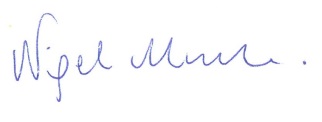 